Publicado en Valencia el 19/09/2023 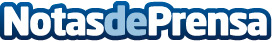 La nueva campaña "Fluye" de Serrano invita al disfrute y a dejarse llevarReencontrarse con la esencia, desconectar para volver a conectar, disfrutar del presente o hacer de lo ordinario algo extraordinario son algunas de las claves que promueve la compañía en su nueva estrategia de comunicación. La Masía El Palomar, ubicada en el municipio turolense de Cabra de Mora, ha sido el escenario principal del rodaje

Datos de contacto:Natalia Segrelles Cárnicas Serrano 639 608 004Nota de prensa publicada en: https://www.notasdeprensa.es/la-nueva-campana-fluye-de-serrano-invita-al Categorias: Nacional Gastronomía Marketing Valencia Restauración http://www.notasdeprensa.es